76/AZ/262/2023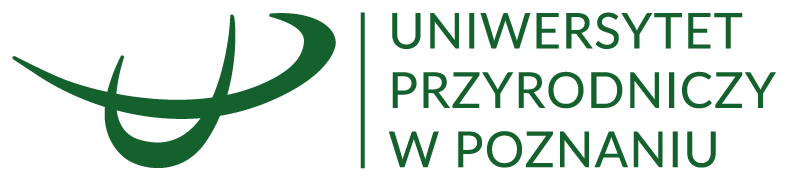 SPECYFIKACJA WARUNKÓW ZAMÓWIENIA(zwana dalej SWZ)Zamawiający:Uniwersytet Przyrodniczy w Poznaniuul. Wojska Polskiego 2860-637 PoznańPostępowanie o udzielenie zamówienia publicznego prowadzone jest w trybie podstawowym (bez przeprowadzenia negocjacji), na podstawie art. 275 pkt 1 ustawy z dnia 11 września 2019 r. Prawo Zamówień Publicznych (Dz.U. 2022 poz. 1710 ze zm.).Wartość zamówienia jest mniejsza od progów unijnych (tj. jest mniejsza niż 5 382 000 euro)Numer postępowania:76/AZ/262/2023Przedmiot zamówienia: Rozbudowa układu komunikacyjnego na terenie kampusu Kolegium Cieszkowskich Uniwersytetu Przyrodniczego w Poznaniu.(Opis przedmiotu zamówienia wg kodu CPV:45233252-0 - Roboty w zakresie nawierzchni ulic;45233253-7 - Roboty w zakresie nawierzchni dróg dla pieszych)ZATWIERDZAMKanclerz Uniwersytetu Przyrodniczego w Poznaniu                                                                                    Robert FabiańskiZamawiający oczekuje, że wykonawcy zapoznają się dokładnie z treścią niniejszej SWZ. Wykonawca ponosi ryzyko niedostarczenia wszystkich wymaganych informacji i dokumentów oraz złożenia oferty nieodpowiadającej wymaganiom określonym przez zamawiającego.ROZDZIAŁ 1. ZAMAWIAJĄCYUniwersytet Przyrodniczy w Poznaniu ul. Wojska Polskiego 28 60-637 Poznań Adres strony internetowej: www.up.poznan.plGodziny urzędowania Zamawiającego: poniedziałek - piątek 700-1500REGON: 000001844NIP: 7770004960NIP dla transakcji międzynarodowych: PL7770004960	Strona internetowa prowadzonego postępowania: https://platformazakupowa.pl/pn/up_poznan Pod w/w adresem udostępnione będą również wszelkie zmiany i wyjaśnienia treści Specyfikacji Warunków Zamówienia (SWZ) oraz inne dokumenty zamówienia bezpośrednio związane z postępowaniem o udzielenie zamówienia.Podstawa prawna opracowania SWZ:1. Ustawa z dnia 11.09.2019 r. Prawo zamówień publicznych,2. Przepisy wykonawcze dotyczące cyt. ustawy, w tym m. in. postanowienia Rozporządzenia Prezesa Rady Ministrów z dnia 30.12.2020 r. w sprawie sposobu sporządzania i przekazywana informacji oraz wymagań technicznych dla dokumentów elektronicznych oraz środków komunikacji elektronicznej w postępowaniu o udzielenie zamówienia publicznego lub konkursie oraz Rozporządzenia Ministra Rozwoju, Pracy i Technologii z dnia 23.12.2020 r. w sprawie podmiotowych środków dowodowych oraz innych dokumentów lub oświadczeń, jakich może żądać zamawiający od wykonawcy,3. Ustawa z dnia 23.04.1964 r. Kodeks cywilny.Postępowanie o udzielenie zamówienia publicznego oznaczone jest znakiem sprawy:76/AZ/262/2023.We wszystkich kontaktach z Zamawiającym Wykonawcy winni powoływać się na ten znak sprawy.ROZDZIAŁ 2. OSOBY UPRAWNIONE DO KOMUNIKOWANIA SIĘ Z WYKONAWCAMIOsoba/y uprawniona/e przez Zamawiającego do komunikowania się z Wykonawcami:Radosław Jankowski - Dział Zamówień Publicznychadres e-mail: radoslaw.jankowski@up.poznan.plROZDZIAŁ 3. TRYB UDZIELENIA ZAMÓWIENIAPostępowanie o udzielenie zamówienia publicznego prowadzone jest zgodnie z przepisami ustawy z dnia 11 września 2019 r. Prawo zamówień publicznych (zwanej dalej: ustawą Pzp), a także przepisami wykonawczymi do cyt. ustawy.Postępowanie o udzielenie zamówienia publicznego prowadzone jest w trybie podstawowym (na podstawie art. 275 pkt 1 ustawy Pzp).Postępowanie prowadzone jest w języku polskim.Zamawiający nie przewiduje wyboru najkorzystniejszej oferty z możliwością prowadzenia negocjacji. Szacunkowa wartość zamówienia jest mniejsza od progów unijnych, tj. jest mniejsza niż 5 382 000 euro.Zamawiający nie przewiduje aukcji elektronicznej. Zamawiający nie prowadzi postępowania w celu zawarcia umowy ramowej.Zamawiający nie wymaga ani nie dopuszcza możliwości składania ofert wariantowych, o których mowa w  art. 92 ustawy Pzp.Zamawiający nie wymaga ani nie przewiduje możliwości złożenia oferty w postaci katalogów elektronicznych (lub dołączenia katalogu elektronicznego do oferty).Zamawiający nie przewiduje prowadzenia rozliczeń między Zamawiającym a Wykonawcą w walutach obcych (rozliczenia będą prowadzone w PLN). Zamawiający nie przewiduje udzielenia zamówień, o których mowa w art. 214 ust. 1 pkt 7 ustawy Pzp.Rodzaj zamówienia: robota budowlana.ROZDZIAŁ 4. OPIS PRZEDMIOTU ZAMÓWIENIAPrzedmiotem zamówienia jest rozbudowa układu komunikacyjnego na terenie kampusu Kolegium Cieszkowskich Uniwersytetu Przyrodniczego w Poznaniu - zgodnie z dokumentacją projektową, która stanowi załącznik do niniejszej SWZ.Integralną część niniejszej SWZ stanowi Załącznik nr 8 (szczegółowy opis przedmiotu zamówienia), określający również zakres przedmiotowego zamówienia.Przedmiot zamówienia nie został podzielony na wyodrębnione części. Zamawiający nie dopuszcza więc możliwości składania ofert częściowych. Uzasadnienie braku podziału przedmiotu zamówienia na części: Przedmiot zamówienia jest niepodzielny m. in. ze względów technicznych i organizacyjnych, jest także w pełni dostosowany do potrzeb małych i średnich przedsiębiorstw. Skoordynowanie działań różnych Wykonawców realizujących poszczególne części zamówienia mogłaby poważnie zagrozić właściwemu wykonaniu zamówienia. Warto podkreślić, iż podział zamówienia na części, w znaczny sposób, utrudniłby właściwy nadzór nad prawidłową realizacją zamówienia oraz skuteczne egzekwowanie ewentualnych roszczeń odszkodowawczych.Zamawiający wymaga udzielenia gwarancji jakości i rękojmi za wady na zasadach niżej opisanych: - co najmniej 36 miesięcy (Uwaga! Długość okresu gwarancji jakości i rękojmi za wady jest jednym z kryteriów oceny ofert w przedmiotowym postępowaniu).W przypadku kiedy Wykonawca zamierza powierzyć Podwykonawcy wykonanie części zamówienia zobowiązany jest wskazać w formularzu oferty tę część zamówienia.Prace będą odbywać się w obiekcie czynnym, dlatego też na Wykonawcy ciąży obowiązek zapewnienia niezakłóconego i bezpiecznego ciągu komunikacyjnego w czasie trwania remontu. Wymagania dotyczące materiałów: użyte materiały winny być w I gatunku jakościowym, posiadające dopuszczenia do stosowania w budownictwie, zapewniające pełną sprawność eksploatacyjną. Na etapie wykonywania robót budowlanych Wykonawca zobowiązany będzie dostarczyć deklaracje zgodności, certyfikaty na użyte materiały z wymaganymi załącznikami przed ich wbudowaniem. Wykonawca odpowiedzialny jest za całokształt realizacji przedmiotu zamówienia, w tym za przebieg i terminowe wykonanie zamówienia, za odpowiednią jakość, zgodność z warunkami technicznymi i jakościowymi określonymi dla przedmiotu zamówienia, spełnienie innych wymagań wynikających z obowiązujących przepisów prawa. Wykonawca ponosi pełną odpowiedzialność za realizację robót, a w przypadku wykonania ich niezgodnie z ustawą Prawo budowlane, dokumentacją projektową, umową lub w sytuacji uszkodzenia obiektu - Wykonawca zobowiązany jest do przywrócenia stanu pierwotnego i usunięcia na własny koszt powstałych usterek. Opis przedmiotu zamówienia wg kodu CPV: 45233252-0 - Roboty w zakresie nawierzchni ulic,45233253-7 - Roboty w zakresie nawierzchni dróg dla pieszych.Zamawiający wymaga aby prace fizyczne wykonywane bezpośrednio na placu budowy (tj. roboty ogólnobudowlane wykonywane przez pracowników fizycznych) realizowane były przez osoby zatrudnione przez Wykonawcę lub Podwykonawcę na podstawie stosunku pracy, jeżeli wykonanie tych czynności polega na wykonywaniu pracy w sposób określony w art. 22 § 1 ustawy z dnia 26.06.1974 r. Kodeks pracy (Dz.U. 2022 poz. 1510 ze zm.). Roboty budowlane wykonywane bezpośrednio na terenie budowy to: roboty rozbiórkowe, roboty ziemne, układanie krawężników, układanie kostki brukowej, ustawianie znaków drogowych, układanie rur kanalizacji deszczowej, wykonanie studni, układanie rur kanału technologicznego, montaż słupów oświetleniowych, porządkowanie terenu po zakończeniu poszczególnych etapów robót budowlanych, roboty związane z zielenią i małą architekturą. Sposób weryfikacji zatrudnienia tych osób oraz uprawnienia w zakresie kontroli spełnienia przez Wykonawcę w/w wymogu i sankcje w przypadku jego niespełnienia, Zamawiający opisał w projektowanych postanowieniach umowy (projekcie umowy).ROZDZIAŁ 5. TERMIN REALIZACJI ZAMÓWIENIATermin realizacji zamówienia: do 7 miesięcy (licząc od daty zawarcia umowy).Zaproponowanie terminu dłuższego niż termin wskazany w ust. 1 traktowane będzie jako niezgodność oferty z warunkami zamówienia (określonymi w SWZ) i skutkowało będzie odrzuceniem oferty Wykonawcy.ROZDZIAŁ 6. PROJEKTOWANE POSTANOWIENIA UMOWY (Projekt umowy)Projektowane postanowienia umowy, które zostaną wprowadzone do treści Umowy w sprawie zamówienia publicznego stanowią załącznik nr 3 do SWZ.ROZDZIAŁ 7. WYJAŚNIENIA TREŚCI SPECYFIKACJI WARUNKÓW ZAMÓWIENIA1.	Wykonawca może zwrócić się do Zamawiającego z wnioskiem o wyjaśnienie treści SWZ.2.	Zamawiający jest zobowiązany udzielić wyjaśnień niezwłocznie, jednak nie później niż na 2 dni przed upływem terminu składania ofert, pod warunkiem że wniosek o wyjaśnienie treści SWZ wpłynął do Zamawiającego nie później niż na 4 dni przed upływem terminu składania ofert.3.	Treść zapytań wraz z wyjaśnieniami Zamawiający udostępnia (bez ujawniania źródła zapytania) na stronie internetowej prowadzonego postępowania.4.	W uzasadnionych przypadkach Zamawiający może przed upływem terminu składania ofert zmienić treść SWZ.5.	Uwaga! W przypadku rozbieżności pomiędzy treścią SWZ, a treścią udzielonych odpowiedzi, jako obowiązującą należy przyjąć treść pisma zawierającego późniejsze oświadczenie Zamawiającego.ROZDZIAŁ 8. PODSTAWY WYKLUCZENIAZ postępowania o udzielenie zamówienia wyklucza się wykonawców, w stosunku do których zachodzi którakolwiek z okoliczności wskazanych w art. 108 ust. 1 lub art. 109 ust. 1 pkt 4 ustawy Pzp.Ponadto z postępowania o udzielenie zamówienia wyklucza się również wykonawców, którzy podlegają wykluczeniu z postępowania na podstawie art. 7 ust. 1 ustawy z dnia 13 kwietnia 2022 r. o szczególnych rozwiązaniach w zakresie przeciwdziałania wspieraniu agresji na Ukrainę oraz służących ochronie bezpieczeństwa narodowego (Dz.U. 2022 poz. 835 ze zm.).Wykonawca może zostać wykluczony (przez zamawiającego) na każdym etapie postępowania o udzielenie zamówienia.W przypadku udziału podmiotu udostępniającego wykonawcy zasoby, nie może on podlegać wykluczeniu z postępowania o udzielenie zamówienia na podstawie przesłanek określonych powyżej (tj. w punkcie 1 i 2). W przypadku udziału podwykonawcy, nie może on podlegać wykluczeniu z postępowania o udzielenie zamówienia na podstawie przesłanek określonych powyżej (tj. w punkcie 1 i 2).ROZDZIAŁ 9. WARUNKI UDZIAŁU W POSTĘPOWANIUW przedmiotowym postępowaniu mogą wziąć udział Wykonawcy, którzy spełniają warunki udziału w postępowaniu dotyczące:1.1. Zdolności do występowania w obrocie gospodarczymZamawiający nie stawia warunków w tym zakresie;1.2. Uprawnień do prowadzenia określonej działalności gospodarczej lub zawodowej, o ile wynika to z odrębnych przepisówZamawiający nie stawia warunków w tym zakresie;1.3. Sytuacji ekonomicznej lub finansowej Zamawiający stawia warunki w tym zakresie i opisuje je poniżej:W odniesieniu do tego warunku Zamawiający wymaga:- posiadania przez Wykonawcę określonej zdolności kredytowej lub środków finansowych. Zamawiający uzna warunek za spełniony, jeśli Wykonawca przedstawi informację banku lub spółdzielczej kasy oszczędnościowo-kredytowej potwierdzającą wysokość posiadanych środków finansowych lub zdolność kredytową Wykonawcy, w okresie nie wcześniejszym niż 3 miesiące przed jej złożeniem - potwierdzającą, że posiada środki finansowe lub zdolność kredytową w wysokości nie mniejszej niż 3.000.000,00 złotych (słownie: trzy miliony złotych 00/100)oraz  - posiadania przez Wykonawcę ubezpieczenia odpowiedzialności cywilnej. Zamawiający uzna warunek za spełniony, jeśli Wykonawca przedstawi dokument potwierdzający, że Wykonawca jest ubezpieczony od odpowiedzialności cywilnej w zakresie prowadzonej działalności związanej z przedmiotem zamówienia, ze wskazaniem sumy gwarancyjnej tego ubezpieczenia - nie mniejszej niż 3.000.000,00 złotych (słownie: trzy miliony złotych 00/100).  1.4. Zdolności technicznej lub zawodowejZamawiający stawia warunki w tym zakresie i opisuje je poniżej:W odniesieniu do tego warunku Zamawiający wymaga:Wykonane roboty budowlane:W odniesieniu do tego warunku Zamawiający wymaga posiadania przez Wykonawcę doświadczenia w należytym wykonaniu co najmniej dwóch robót budowlanych o podobnym charakterze, tj. w należytym wykonaniu robót drogowych z nawierzchnią z kostki betonowej wraz z kanalizacją deszczową i sanitarną - o wartości nie mniejszej niż 3.000.000,00 złotych (słownie: trzy miliony złotych 00/100) brutto każda. Zamawiający uzna warunek za spełniony, jeśli Wykonawca przedstawi wykaz robót budowlanych (którego wzór stanowi Załącznik nr 10 do SWZ) wykonanych nie wcześniej niż w okresie ostatnich 5 lat, a jeżeli okres prowadzenia działalności jest krótszy - w tym okresie, wraz z podaniem ich rodzaju, wartości, daty i miejsca wykonania oraz podmiotów, na rzecz których roboty te zostały wykonane, oraz załączeniem dowodów określających, czy te roboty budowlane zostały wykonane należycie, przy czym dowodami, o których mowa, są referencje bądź inne dokumenty sporządzone przez podmiot, na rzecz którego roboty budowlane zostały wykonane, a jeżeli wykonawca z przyczyn niezależnych od niego nie jest w stanie uzyskać tych dokumentów - inne odpowiednie dokumenty.W przypadku wykonawców wspólnie ubiegających się o udzielenie zamówienia wymaga się, aby powyższy warunek spełniał przynajmniej jeden z wykonawców w całości.Jeżeli wykonawca powołuje się na doświadczenie w realizacji robót budowlanych wykonywanych wspólnie z innymi wykonawcami, w/w wykaz dotyczy robót budowlanych, w których wykonaniu wykonawca ten bezpośrednio uczestniczył.Dysponowanie osobami:Wykonawca spełni warunek, jeżeli będzie dysponował wykwalifikowanymi osobami, które będą skierowane przez wykonawcę do realizacji zamówienia, umożliwiającymi realizację przedmiotowego zamówienia na odpowiednim poziomie jakości, tj.: Wykonawca musi dysponować co najmniej następującymi osobami:kierownik budowy - osoba posiadająca uprawnienia do kierowania robotami drogowymi bez ograniczeń, wykształcenie wyższe oraz minimum 5 - letnie doświadczenie w pełnieniu funkcji kierownika budowy,kierownik robót elektrycznych - osoba posiadająca uprawnienia budowlane bez ograniczeń do kierowania robotami budowlanymi w specjalności instalacyjnej w zakresie sieci, instalacji, urządzeń elektrycznych i elektroenergetycznych,. wykształcenie co najmniej średnie oraz minimum 5 - letnie doświadczenie w pełnieniu funkcji kierownika robót elektrycznych,kierownik robót instalacji sanitarnych - osoba posiadająca uprawnienia budowlane bez ograniczeń do kierowania robotami budowlanymi w specjalności instalacyjnej w zakresie sieci, instalacji, urządzeń cieplnych, wentylacyjnych, gazowych, wodociągowych i kanalizacyjnych, wykształcenie co najmniej średnie oraz minimum 5 - letnie doświadczenie w pełnieniu funkcji kierownika robót sanitarnych.Uwaga: Za uprawnienia budowlane odpowiadające wyżej określonym uznane zostaną uprawnienia, które wydane zostały na podstawie wcześniej obowiązujących przepisów oraz odpowiadające im uprawnienia wydane obywatelom państw członkowskim Unii Europejskiej, Konfederacji Szwajcarskiej lub państw członkowskich Europejskiego Porozumienia o Wolnym Handlu - EFTA (strony umowy o Europejskim Obszarze Gospodarczym) z zastrzeżeniem art. 12a oraz innych przepisów ustawy Prawo Budowlane (tekst jedn. Dz.U. 2021 poz. 2351 ze zm.) oraz ustawy z dnia 22 grudnia 2015 r. o zasadach uznawania kwalifikacji zawodowych nabytych w państwach członkowskich Unii Europejskiej (Dz.U. 2021 poz. 1646 ze zm.). Dopuszcza się uprawnienia równoważne (w zakresie koniecznym do wykonania przedmiotu zamówienia) dla osób, które posiadają uprawnienia uzyskane przed dniem wejścia w życie ustawy z dnia 07 lipca 1994 r. Prawo budowlane lub stwierdzenie posiadania przygotowania zawodowego do pełnienia samodzielnych funkcji technicznych w budownictwie i zachowały uprawnienia do pełnienia tych funkcji w dotychczasowym zakresie.Osoba/y zaproponowana/e do pełnienia wyspecyfikowanych powyżej funkcji musi/szą posługiwać się biegle językiem polskim w mowie i piśmie lub Wykonawca zapewni stałą i profesjonalną obsługę tłumaczy. Zamawiający może, na każdym etapie postępowania, uznać, że Wykonawca nie posiada wymaganych zdolności, jeżeli posiadanie przez wykonawcę sprzecznych interesów, w szczególności zaangażowanie zasobów technicznych lub zawodowych Wykonawcy w inne przedsięwzięcia gospodarcze Wykonawcy może mieć negatywny wpływ na realizację zamówienia.Zamawiający uzna warunek (Dysponowanie osobami) za spełniony, jeśli Wykonawca przedstawi wykaz osób (stanowiący Załącznik nr 2 do SWZ - Wykaz osób wyznaczonych do realizacji zamówienia) skierowanych przez wykonawcę do realizacji zamówienia publicznego, w szczególności odpowiedzialnych za kierowanie robotami budowlanymi wraz z informacjami na temat ich kwalifikacji zawodowych, uprawnień, doświadczenia i wykształcenia niezbędnych do wykonania zamówienia publicznego, a także zakresu wykonywanych przez nie czynności oraz informacją o podstawie do dysponowania tymi osobami.Nadmieniamy, że:Wykonawcy wspólnie ubiegający się o udzielenie zamówienia mogą polegać na zdolnościach tych z wykonawców, którzy wykonają roboty budowlane, do realizacji których te zdolności są wymagane.Wykonawcy mogą polegać na zdolnościach podmiotów udostępniających zasoby, jeśli podmioty te wykonają roboty budowlane, do realizacji których te zdolności są wymagane.ROZDZIAŁ 10. WYKONAWCY WSPÓLNIE UBIEGAJĄCY SIĘ O ZAMÓWIENIEWykonawcy mogą wspólnie ubiegać się o udzielenie przedmiotowego zamówienia.Wykonawcy wspólnie ubiegający się o udzielenie zamówienia ustanawiają Pełnomocnika do reprezentowania ich w postępowaniu o  udzielenie zamówienia albo do reprezentowania ich w postępowaniu i  zawarcia umowy w sprawie zamówienia publicznego. Wypełniając dokumenty, w których jest mowa o „Wykonawcy”, należy wpisać dane wszystkich Wykonawców wspólnie ubiegających się o zamówienie.W ofercie powinien być podany adres do korespondencji oraz dane kontaktowe do Pełnomocnika Wykonawców wspólnie ubiegających się o udzielenie zamówienia. Wszelka korespondencja prowadzona będzie wyłącznie z podmiotem występującym jako Pełnomocnik.Jeżeli zostanie wybrana oferta Wykonawców wspólnie ubiegających się o udzielenie zamówienia, Zamawiający zażąda przed zawarciem umowy w sprawie zamówienia publicznego kopii umowy regulującej współpracę tych Wykonawców (zaleca się załączenie tej umowy do oferty).Formularz oferty składa Pełnomocnik Wykonawców w  imieniu wszystkich Wykonawców wspólnie ubiegających się o udzielenie zamówienia.Oświadczenie, o którym mowa w art. 125 ust. 1 ustawy Pzp składa każdy z Wykonawców wspólnie ubiegających się o udzielenie zamówienia.Oświadczenia i dokumenty potwierdzające brak podstaw do wykluczenia z postępowania składa każdy z Wykonawców wspólnie ubiegających się o udzielenie zamówienia.Oświadczenia i dokumenty potwierdzające spełnianie warunków udziału w postępowaniu składa każdy z Wykonawców wspólnie ubiegających się o udzielenie zamówienia, w zakresie, w jakim każdy z Wykonawców wykazuje spełnianie warunków.W przypadkach, o których mowa w art. 117 ust. 2 i 3 ustawy Pzp Wykonawcy wspólnie ubiegający się o udzielenie zamówienia dołączają do oferty oświadczenie, o którym mowa w art. 117 ust. 4 ustawy Pzp, z którego wynikać będzie, które roboty budowlane wykonają poszczególni Wykonawcy (wzór oświadczenia stanowi Załącznik nr 6 do SWZ).ROZDZIAŁ 11. SPOSÓB ORAZ TERMIN SKŁADANIA OFERT, TERMIN OTWARCIA OFERTOfertę wraz z wymaganymi dokumentami należy umieścić na platformazakupowa.pl pod adresem: https://platformazakupowa.pl/pn/up_poznan - w myśl ustawy Pzp na stronie internetowej prowadzonego postępowania do dnia 14.04.2023 r. do godz. 09:00.Do oferty należy dołączyć wszystkie wymagane w SWZ dokumenty.Po wypełnieniu Formularza składania oferty i dołączeniu wszystkich wymaganych załączników należy kliknąć przycisk „Przejdź do podsumowania”.Oferta składana elektronicznie musi zostać podpisana kwalifikowanym podpisem elektronicznym, podpisem zaufanym lub podpisem osobistym. W procesie składania oferty za pośrednictwem platformazakupowa.pl wykonawca powinien złożyć podpis bezpośrednio na dokumentach przesłanych za pośrednictwem platformazakupowa.pl. Zalecamy stosowanie podpisu na każdym załączonym pliku osobno, w szczególności wskazanych w art. 63 ust. 1 oraz ust. 2 ustawy Pzp, gdzie zaznaczono, iż oferty, wnioski o dopuszczenie do udziału w postępowaniu oraz oświadczenie, o którym mowa w art. 125 ust. 1 ustawy Pzp sporządza się, pod rygorem nieważności, w postaci lub formie elektronicznej i opatruje się (odpowiednio w odniesieniu do wartości zamówienia) kwalifikowanym podpisem elektronicznym, podpisem zaufanym lub podpisem osobistym.Za datę złożenia oferty przyjmuje się datę jej przekazania w systemie (platformie) w drugim kroku składania oferty - poprzez kliknięcie przycisku „Złóż ofertę” i wyświetleniu się komunikatu, że oferta została zaszyfrowana i złożona.Szczegółowa instrukcja dla Wykonawców dotycząca złożenia lub wycofania oferty znajduje się na stronie internetowej pod adresem: https://platformazakupowa.pl/strona/45-instrukcje.Otwarcie ofert nastąpi niezwłocznie po upływie terminu składania ofert, tj. w dniu 14.04.2023 r. o godz. 09:30.Jeżeli otwarcie ofert następuje przy użyciu systemu teleinformatycznego, w przypadku awarii tego systemu, która powoduje brak możliwości otwarcia ofert w terminie określonym przez Zamawiającego, otwarcie ofert następuje niezwłocznie po usunięciu awarii.Zamawiający poinformuje o zmianie terminu otwarcia ofert na stronie internetowej prowadzonego postępowania. Zamawiający, najpóźniej przed otwarciem ofert, udostępnia na stronie internetowej prowadzonego postępowania informację o kwocie, jaką zamierza przeznaczyć na sfinansowanie zamówienia. Zamawiający, niezwłocznie po otwarciu ofert, udostępnia na stronie internetowej prowadzonego postępowania informacje o:nazwach albo imionach i nazwiskach oraz siedzibach lub miejscach prowadzonej działalności gospodarczej albo miejscach zamieszkania Wykonawców, których oferty zostały otwarte;cenach zawartych w ofertach. Informacja zostanie opublikowana na stronie postępowania na platformazakupowa.pl w sekcji ,,Komunikaty” . Zgodnie z ustawą Pzp Zamawiający nie ma obowiązku przeprowadzania jawnej sesji otwarcia ofert - w sposób jawny (z udziałem Wykonawców) lub transmitowania sesji otwarcia za pośrednictwem elektronicznych narzędzi do przekazu wideo on-line, a ma jedynie takie uprawnienie.ROZDZIAŁ 12. TERMIN ZWIĄZANIA OFERTĄWykonawca pozostaje związany ofertą od dnia upływu terminu składania ofert 
do dnia 13.05.2023 r.W przypadku gdy wybór najkorzystniejszej oferty nie nastąpi przed upływem terminu związania ofertą, o którym mowa w pkt 1, Zamawiający przed upływem terminu związania ofertą, zwraca się jednokrotnie do wykonawców o wyrażenie zgody na przedłużenie tego terminu o wskazany przez niego okres, nie dłuższy niż 30 dni.Przedłużenie terminu związania ofertą, o którym mowa w pkt 1, wymaga złożenia przez wykonawcę pisemnego oświadczenia o wyrażeniu zgody na przedłużenie terminu związania ofertą.Przedłużenie terminu związania ofertą jest dopuszczalne tylko z jednoczesnym przedłużeniem okresu ważności wadium albo, jeżeli nie jest to możliwe, z wniesieniem nowego wadium na przedłużony okres związania ofertą.ROZDZIAŁ 13. OPIS SPOSOBU PRZYGOTOWANIA OFERTY (oraz dokumentów wymaganych przez Zamawiającego w SWZ)Ofertę należy przygotować zgodnie z wymogami niniejszej SWZ. Formularz oferty oraz pozostałe dokumenty (dla których zamawiający określił wzory w formie załączników do niniejszej SWZ), powinny być sporządzone zgodnie z tymi wzorami, co do treści oraz opisu kolumn i wierszy.Treść oferty musi być zgodna z wymaganiami zamawiającego określonymi w SWZ.Oferta oraz wszelkie oświadczenia i dokumenty składane elektronicznie muszą zostać podpisane:kwalifikowanym podpisem elektronicznym lub podpisem zaufanym lub podpisem osobistym.W procesie składania oferty na platformie kwalifikowany podpis elektroniczny lub podpis zaufany lub podpis osobisty Wykonawca składa bezpośrednio na dokumencie, który następnie przesyła do systemu.Poświadczenia za zgodność z oryginałem dokonuje odpowiednio wykonawca, podmiot, na którego zdolnościach lub sytuacji polega wykonawca, wykonawcy wspólnie ubiegający się o udzielenie zamówienia publicznego albo podwykonawca, w zakresie dokumentów, które każdego z nich dotyczą. Poprzez oryginał należy rozumieć dokument podpisany kwalifikowanym podpisem elektronicznym lub podpisem zaufanym lub podpisem osobistym przez osobę/osoby upoważnioną/upoważnione. Poświadczenie za zgodność z oryginałem następuje w formie elektronicznej podpisane kwalifikowanym podpisem elektronicznym lub podpisem zaufanym lub podpisem osobistym przez osobę/osoby upoważnioną/upoważnione. Oferta powinna:być złożona przy użyciu środków komunikacji elektronicznej, tzn. za pośrednictwem platformazakupowa.pl,być podpisana kwalifikowanym podpisem elektronicznym lub podpisem zaufanym lub podpisem osobistym przez osobę/osoby upoważnioną/upoważnione,zawierać wszystkie wymagane dokumenty, wyszczególnione w Rozdziale X pkt 1 SWZ.Podpisy kwalifikowane wykorzystywane przez wykonawców do podpisywania wszelkich plików muszą spełniać wymagania „Rozporządzenia Parlamentu Europejskiego i Rady w sprawie identyfikacji elektronicznej i usług zaufania w odniesieniu do transakcji elektronicznych na rynku wewnętrznym (eIDAS) (UE) nr 910/2014 - od 1 lipca 2016 r.”.W przypadku wykorzystania formatu podpisu XAdES zewnętrzny, Zamawiający wymaga dołączenia odpowiedniej ilości plików, tj. podpisywanych plików z danymi oraz plików podpisu w formacie XAdES.Zgodnie z art. 18 ust. 3 ustawy Pzp, nie ujawnia się informacji stanowiących tajemnicę przedsiębiorstwa w rozumieniu przepisów ustawy o zwalczaniu nieuczciwej konkurencji. Jeżeli wykonawca, nie później niż w terminie składania ofert, w sposób niebudzący wątpliwości zastrzegł, że nie mogą one być udostępniane oraz wykazał, załączając stosowne wyjaśnienia, iż zastrzeżone informacje stanowią tajemnicę przedsiębiorstwa. Na platformie, w formularzu składania oferty, znajduje się miejsce wyznaczone do dołączenia części oferty stanowiącej tajemnicę przedsiębiorstwa.Wykonawca, za pośrednictwem platformazakupowa.pl może przed upływem terminu składania ofert wycofać ofertę. Sposób wycofania oferty określono w instrukcji zamieszczonej na stronie internetowej pod adresem: https://platformazakupowa.pl/strona/45-instrukcjeKażdy z wykonawców może złożyć tylko jedną ofertę. Złożenie większej liczby ofert (lub oferty zawierającej propozycje wariantowe) podlegać będzie odrzuceniu.Dokumenty i oświadczenia składane przez wykonawcę powinny być w języku polskim, chyba że w SWZ dopuszczono inaczej. W przypadku  załączenia dokumentów sporządzonych w innym języku niż dopuszczony, wykonawca zobowiązany jest załączyć tłumaczenie na język polski.Zgodnie z definicją dokumentu elektronicznego z art. 3 ust. 2 ustawy o informatyzacji działalności podmiotów realizujących zadania publiczne, opatrzenie pliku zawierającego skompresowane dane kwalifikowanym podpisem elektronicznym jest jednoznaczne z podpisaniem oryginału dokumentu, z wyjątkiem kopii poświadczonych odpowiednio przez innego wykonawcę ubiegającego się wspólnie z nim o udzielenie zamówienia, przez podmiot, na którego zdolnościach lub sytuacji polega wykonawca albo przez podwykonawcę.Maksymalny rozmiar jednego pliku przesyłanego za pośrednictwem dedykowanych formularzy do  złożenia, zmiany, wycofania oferty wynosi 150 MB, natomiast przy komunikacji wielkość pliku to maksymalnie 500 MB.W zakresie nieuregulowanym w SWZ (dotyczącym sposobu sporządzania i przekazywania informacji oraz wymagań technicznych dla dokumentów elektronicznych oraz środków komunikacji elektronicznej w postępowaniu o udzielenie  zamówienia publicznego) zastosowanie mają przepisy Rozporządzenia Prezesa Rady Ministrów z dnia 30 grudnia 2020 r. w sprawie sposobu sporządzania i przekazywania informacji oraz wymagań technicznych dla dokumentów elektronicznych oraz środków komunikacji elektronicznej w postępowaniu o udzielenie  zamówienia publicznego lub  konkursie (Dz.U. 2020 poz. 2452).Zamawiający rekomenduje wykorzystanie formatów: .pdf .doc .xls .jpg (.jpeg) ze szczególnym wskazaniem na .pdfW celu ewentualnej kompresji danych Zamawiający rekomenduje wykorzystanie jednego z formatów:.zip .7ZWśród formatów powszechnych a NIEwystępujących w Rozporządzeniu występują: .rar .gif .bmp .numbers .pages. Dokumenty złożone w takich plikach zostaną uznane za złożone nieskutecznie.Zamawiający zwraca uwagę na ograniczenia wielkości plików podpisywanych profilem zaufanym, który wynosi max 10MB oraz na ograniczenie wielkości plików podpisywanych w aplikacji eDoApp służącej do składania podpisu osobistego, który wynosi max 5MB.Ze względu na niskie ryzyko naruszenia integralności pliku oraz łatwiejszą weryfikację podpisu, zamawiający zaleca, w miarę możliwości, przekonwertowanie plików składających się na ofertę na format .pdf i opatrzenie ich podpisem kwalifikowanym PAdES.Pliki w innych formatach niż PDF zaleca się opatrzyć zewnętrznym podpisem XAdES. Wykonawca powinien pamiętać, aby plik z podpisem przekazywać łącznie z dokumentem podpisywanym.Zamawiający zaleca, aby w przypadku podpisywania pliku przez kilka osób, stosować podpisy tego samego rodzaju. Podpisywanie różnymi rodzajami podpisów np. osobistym i kwalifikowanym może doprowadzić do problemów w weryfikacji plików.Zamawiający zaleca, aby Wykonawca z odpowiednim wyprzedzeniem przetestował możliwość prawidłowego wykorzystania wybranej metody podpisania plików oferty.Zaleca się aby komunikacja z Wykonawcami odbywała się na Platformie za pośrednictwem formularza „Wyślij wiadomość do zamawiającego” (nie za pośrednictwem adresu email).Ofertę należy przygotować z należytą starannością dla podmiotu ubiegającego się o udzielenie zamówienia publicznego i zachowaniem odpowiedniego odstępu czasu do zakończenia przyjmowania ofert. Podczas podpisywania plików zaleca się stosowanie algorytmu skrótu SHA2 zamiast SHA1.Jeśli Wykonawca pakuje dokumenty np. w plik ZIP zalecamy wcześniejsze podpisanie każdego ze skompresowanych plików.Zamawiający rekomenduje wykorzystanie podpisu z kwalifikowanym znacznikiem czasu.Zamawiający zaleca aby nie wprowadzać jakichkolwiek zmian w plikach po podpisaniu ich podpisem kwalifikowanym. Może to skutkować naruszeniem integralności plików co równoważne będzie z koniecznością odrzucenia oferty w postępowaniu.ROZDZIAŁ 14. SPOSÓB OBLICZENIA CENY OFERTYPodstawą wyliczenia ceny oferty jest: załączona dokumentacja techniczna.W ofercie należy podać cenę w rozumieniu art. 3 ust. 1 pkt 1 i ust. 2 ustawy z dnia 9 maja 2014 r. o informowaniu o cenach towarów i usług (Dz.U. 2019 poz. 178 ze zm.) za wykonanie przedmiotu zamówienia. W cenie oferty należy uwzględnić wszystkie koszty niezbędne do wykonania zamówienia, a w szczególności opłaty, ubezpieczenia, podatki, koszty robocizny, materiałów, przywrócenie terenu do stanu poprzedniego, przygotowanie dokumentacji powykonawczej, wywóz gruzu, nieczystości wraz z opłatą wysypiskową - utrzymywanie porządku, pozostawienie okolic obiektu w stanie nie gorszym od zastanego w momencie przekazania placu budowy, wykonanie prób, badań, pomiarów, regulacji instalacji. Tak wyliczoną cenę należy wpisać do Formularza oferty, stanowiącego Załącznik nr 1 do SWZ.Cenę należy podać w polskich złotych. Zamawiający nie dopuszcza możliwości złożenia ofert cenowych w walucie obcej. Cena ofertowa brutto zostanie wprowadzona do treści umowy jako obowiązujące strony wynagrodzenie brutto o charakterze ryczałtowym zgodnie z art. 632 Kodeksu cywilnego. Obliczenie ceny oferty: wartość netto + wartość podatku VAT = wartość brutto.Cena ofertowa musi być podana cyfrowo i słownie, z wyodrębnieniem stawki należnego podatku VAT (określonej w %).W przypadku rozbieżności pomiędzy ceną oferty (wpisaną w formularzu ofertowym) podaną cyfrowo i słownie, jako wartość właściwa zostanie przyjęta cena podana słownie.Ustalenie prawidłowej stawki podatku VAT należy do obowiązków Wykonawcy.Cenę należy podać z dokładnością do dwóch miejsc po przecinku.Zgodnie z art. 225 ust. 1 ustawy Pzp, jeżeli została złożona oferta, której wybór prowadziłby do powstania u zamawiającego obowiązku podatkowego zgodnie z ustawą z dnia 11.03.2004 r. o podatku od towarów i usług, dla celów zastosowania kryterium ceny zamawiający dolicza do przedstawionej w tej ofercie ceny kwotę podatku od towarów i usług, który miałby obowiązek rozliczyć (zgodnie z tymi przepisami). Wykonawca (składając ofertę) ma obowiązek poinformować zamawiającego: czy wybór jego oferty będzie prowadzić do powstania u zamawiającego obowiązku podatkowego, wskazując nazwę (rodzaj) towaru lub usługi, których dostawa lub świadczenie będą prowadziły do powstania obowiązku podatkowego, wskazując ich wartość bez kwoty podatku oraz wskazując stawkę podatku od towarów i usług, która zgodnie z wiedzą wykonawcy, będzie miała zastosowanie.ROZDZIAŁ 15. ZAWARTOŚĆ OFERTY ORAZ PODMIOTOWE ŚRODKI DOWODOWE SKŁADANE NA WEZWANIE1.Oferta oraz załączniki do niej, które Wykonawca (ubiegający się o zamówienie publiczne)  zobowiązany jest złożyć:Wypełniony Formularz oferty (stanowiący Załącznik nr 1 do SWZ).Formularz oferty składa się w formie elektronicznej (tj. z kwalifikowanym podpisem elektronicznym) lub w postaci elektronicznej opatrzonej podpisem zaufanym lub podpisem osobistym.Odpis lub informacja z Krajowego Rejestru Sądowego, Centralnej Ewidencji i Informacji o Działalności Gospodarczej lub innego właściwego rejestru, w celu potwierdzenia, że osoba działająca w imieniu wykonawcy jest umocowana do jego reprezentowania. Wykonawca nie jest zobowiązany do złożenia dokumentów, o których mowa powyżej, jeżeli zamawiający może je uzyskać za pomocą bezpłatnych i ogólnodostępnych baz danych, o ile wykonawca wskazał w formularzu oferty dane umożliwiające dostęp do tych dokumentów.Jeżeli wykonawca ma siedzibę lub miejsce zamieszkania poza granicami Rzeczypospolitej Polskiej, składa dokument lub dokumenty wystawione w kraju, w którym wykonawca ma siedzibę lub miejsce zamieszkania, potwierdzające, że osoba działająca w imieniu wykonawcy jest umocowana do jego reprezentowania.Oświadczenie Wykonawcy o braku podstaw wykluczenia z postępowania - wzór oświadczenia stanowi Załącznik nr 4 do SWZ.Dokument składa się w formie elektronicznej (tj. z kwalifikowanym podpisem elektronicznym) lub w postaci elektronicznej opatrzonej podpisem zaufanym lub podpisem osobistym.W przypadku wykonawców wspólnie ubiegających się o udzielenie zamówienia oświadczenie składa każdy z Wykonawców.Wykonawca, w przypadku polegania na zdolnościach lub sytuacji podmiotów udostępniających zasoby, przedstawia także oświadczenie podmiotu udostępniającego zasoby potwierdzające brak podstaw wykluczenia tego podmiotu.Oświadczenie Wykonawcy o spełnianiu warunków udziału w postępowaniu - wzór oświadczenia stanowi Załącznik nr 5 do SWZ.Dokument składa się w formie elektronicznej (tj. z kwalifikowanym podpisem elektronicznym) lub w postaci elektronicznej opatrzonej podpisem zaufanym lub podpisem osobistym.W przypadku wykonawców wspólnie ubiegających się o udzielenie zamówienia oświadczenie składa każdy z Wykonawców, w zakresie w jakim każdy z wykonawców wykazuje spełnianie warunków udziału w postępowaniu. Wykonawca, w przypadku polegania na zdolnościach lub sytuacji podmiotów udostępniających zasoby, przedstawia także oświadczenie podmiotu udostępniającego zasoby, potwierdzające spełnienie warunków udziału w postępowaniu w zakresie, w jakim wykonawca powołuje się na jego zasoby.Oryginał gwarancji lub poręczenia, w postaci elektronicznej - jeżeli wykonawca wnosi wadium w postaci gwarancji lub poręczenia, o których mowa w art. 97 ust. 7 pkt 2–4 ustawy Pzp. Zamawiający zaleca, aby w przypadku wniesienia wadium w formie pieniężnej Wykonawca załączył do oferty dokument potwierdzający dokonanie przelewu wadium.Jeżeli dotyczy:Zobowiązanie podmiotu udostępniającego zasobyWykonawca może w celu potwierdzenia spełniania warunków udziału w postępowaniu, w stosownych sytuacjach oraz w odniesieniu do konkretnego zamówienia, lub jego części, polegać na zdolnościach technicznych lub zawodowych podmiotów udostępniających zasoby, niezależnie od charakteru prawnego łączących go z nimi stosunków prawnych.Wykonawca, który polega na zdolnościach (lub sytuacji) podmiotów udostępniających zasoby, składa, wraz z ofertą, zobowiązanie podmiotu udostępniającego zasoby do oddania mu do dyspozycji niezbędnych zasobów na potrzeby realizacji danego zamówienia lub inny podmiotowy środek dowodowy potwierdzający, że wykonawca realizując zamówienie będzie dysponował niezbędnymi zasobami tych podmiotów. Zobowiązanie potwierdza, że stosunek łączący wykonawcę z podmiotami udostępniającymi zasoby gwarantuje rzeczywisty dostęp do tych zasobów oraz określa w szczególności: 1) zakres dostępnych wykonawcy zasobów podmiotu udostępniającego zasoby; 2) sposób i okres udostępnienia wykonawcy i wykorzystania przez niego zasobów podmiotu udostępniającego te zasoby przy wykonywaniu zamówienia; 3) czy i w jakim zakresie podmiot udostępniający zasoby, na zdolnościach którego wykonawca polega w odniesieniu do warunków udziału w postępowaniu dotyczących wykształcenia, kwalifikacji zawodowych lub doświadczenia, zrealizuje roboty budowlane, których wskazane zdolności dotyczą.Wzór zobowiązania stanowi Załącznik nr 9 do SWZ.Dokument składa się w formie elektronicznej (tj. z kwalifikowanym podpisem elektronicznym) lub w postaci elektronicznej opatrzonej podpisem zaufanym lub podpisem osobistym.Uwaga!Wykonawca, w przypadku polegania na zdolnościach podmiotów udostępniających zasoby, przedstawia, wraz z oświadczeniem, o którym mowa w art. 125 ust. 1 ustawy Pzp, także oświadczenie podmiotu udostępniającego zasoby, potwierdzające brak podstaw wykluczenia tego podmiotu oraz odpowiednio spełnianie warunków udziału w postępowaniu, w zakresie, w jakim wykonawca powołuje się na jego zasoby (wzór oświadczenia stanowi Załącznik nr 7 do SWZ).W przypadku gdy Wykonawca będzie wykonywał przedmiot zamówienia przy udziale Podwykonawcy, do oferty dołącza również oświadczenie Podwykonawcy potwierdzające brak podstaw wykluczenia tego podmiotu.Dokument/y składa się w formie elektronicznej (tj. z kwalifikowanym podpisem elektronicznym) lub w postaci elektronicznej opatrzonej podpisem zaufanym lub podpisem osobistym.Oświadczenie składane na podstawie art. 117 ust. 4 ustawy Pzp - wzór oświadczenia stanowi Załącznik nr 6 do SWZ (jeżeli dotyczy).Dokument składa się w formie elektronicznej (tj. z kwalifikowanym podpisem elektronicznym) lub w postaci elektronicznej opatrzonej podpisem zaufanym lub podpisem osobistym.Dodatkowo (jeżeli dotyczy) do oferty należy dołączyć:Pełnomocnictwo upoważniające do złożenia oferty (umocowanie do reprezentowania wykonawcy) - jeżeli w imieniu wykonawcy działa osoba, której umocowanie do jego reprezentowania nie wynika z dokumentów określających status prawny wykonawcy.Pełnomocnictwo dla osoby działającej w imieniu wykonawców wspólnie ubiegających się o udzielenie zamówienia publicznego - dotyczy ofert składanych przez wykonawców wspólnie ubiegających się o udzielenie zamówienia.Pełnomocnictwo dla osoby działającej w imieniu podmiotu udostępniającego zasoby na zasadach określonych w art. 118 ustawy Pzp.Pełnomocnictwo przekazuje się w postaci elektronicznej i opatruje się kwalifikowanym podpisem elektronicznym, podpisem zaufanym lub podpisem osobistym.Jeżeli pełnomocnictwo zostało sporządzone jako dokument w postaci papierowej i opatrzone własnoręcznym podpisem, przekazuje się cyfrowe odwzorowanie tego dokumentu opatrzone kwalifikowanym podpisem elektronicznym, podpisem zaufanym lub podpisem osobistym, poświadczającym zgodność cyfrowego odwzorowania z dokumentem w postaci papierowej. Poświadczenia zgodności cyfrowego odwzorowania z dokumentem w postaci papierowej dokonuje mocodawca lub notariusz.Cyfrowe odwzorowanie pełnomocnictwa nie może być poświadczone przez upełnomocnionego.2.Zamawiający wezwie Wykonawcę (którego oferta zostanie najwyżej oceniona) do złożenia 
w wyznaczonym terminie (nie krótszym niż 5 dni od dnia wezwania) podmiotowych środków dowodowych (aktualnych na dzień ich złożenia), a mianowicie:a)Wykaz osób skierowanych przez wykonawcę do realizacji zamówienia publicznego, w szczególności odpowiedzialnych za kierowanie robotami budowlanymi wraz z informacjami na temat ich kwalifikacji zawodowych, uprawnień, doświadczenia i wykształcenia niezbędnych do wykonania zamówienia publicznego, a także zakresu wykonywanych przez nie czynności oraz informacją o podstawie do dysponowania tymi osobami (składany w celu potwierdzenia spełniania warunku udziału w postępowaniu, który został wskazany w rozdziale 9 SWZ).Zamawiający zaleca aby powyższy wykaz został sporządzony według Załącznika nr 2 do SWZ (Wykaz osób wyznaczonych do realizacji zamówienia).Dokument składa się w formie elektronicznej (tj. z kwalifikowanym podpisem elektronicznym) lub w postaci elektronicznej opatrzonej podpisem zaufanym lub podpisem osobistym.b)Wykaz robót budowlanych wykonanych nie wcześniej niż w okresie ostatnich 5 lat, a jeżeli okres prowadzenia działalności jest krótszy - w tym okresie, wraz z podaniem ich rodzaju, wartości, daty i miejsca wykonania oraz podmiotów, na rzecz których roboty te zostały wykonane, oraz załączeniem dowodów określających, czy te roboty budowlane zostały wykonane należycie, przy czym dowodami, o których mowa, są referencje bądź inne dokumenty sporządzone przez podmiot, na rzecz którego roboty budowlane zostały wykonane, a jeżeli wykonawca z przyczyn niezależnych od niego nie jest w stanie uzyskać tych dokumentów - inne odpowiednie dokumenty (składany/e w celu potwierdzenia spełniania warunku udziału w postępowaniu, który został wskazany w rozdziale 9 SWZ).Zamawiający zaleca aby powyższy wykaz został sporządzony według Załącznika nr 10 do SWZ (Wykaz robót budowlanych).Dokument składa się w formie elektronicznej (tj. z kwalifikowanym podpisem elektronicznym) lub w postaci elektronicznej opatrzonej podpisem zaufanym lub podpisem osobistym.c)Dokument/y potwierdzający/e, że wykonawca jest ubezpieczony od odpowiedzialności cywilnej w zakresie prowadzonej działalności związanej z przedmiotem zamówienia ze wskazaniem sumy gwarancyjnej tego ubezpieczenia (składany/e w celu potwierdzenia spełniania warunku udziału w postępowaniu, który został wskazany w rozdziale 9 SWZ).Dokument składa się w formie elektronicznej (tj. z kwalifikowanym podpisem elektronicznym) lub w postaci elektronicznej opatrzonej podpisem zaufanym lub podpisem osobistym.W przypadku gdy dokument został wystawiony przez upoważniony podmiot inny niż wykonawca jako dokument elektroniczny, przekazuje się ten dokument. W przypadku gdy dokument został wystawiony przez upoważniony podmiot jako dokument w postaci papierowej, przekazuje się cyfrowe odwzorowanie tego dokumentu w formie elektronicznej (tj. z kwalifikowanym podpisem elektronicznym) lub w postaci elektronicznej opatrzonej podpisem zaufanym lub podpisem osobistym, poświadczające zgodność cyfrowego odwzorowania z dokumentem w postaci papierowej.d)Informacja banku lub spółdzielczej kasy oszczędnościowo-kredytowej potwierdzająca wysokość posiadanych środków finansowych lub zdolność kredytową wykonawcy, w okresie nie wcześniejszym niż 3 miesiące przed jej złożeniem (składana/e w celu potwierdzenia spełniania warunku udziału w postępowaniu, który został wskazany w rozdziale 9 SWZ).Dokument składa się w formie elektronicznej (tj. z kwalifikowanym podpisem elektronicznym) lub w postaci elektronicznej opatrzonej podpisem zaufanym lub podpisem osobistym.W przypadku gdy dokument został wystawiony przez upoważniony podmiot inny niż wykonawca jako dokument elektroniczny, przekazuje się ten dokument. W przypadku gdy dokument został wystawiony przez upoważniony podmiot jako dokument w postaci papierowej, przekazuje się cyfrowe odwzorowanie tego dokumentu w formie elektronicznej (tj. z kwalifikowanym podpisem elektronicznym) lub w postaci elektronicznej opatrzonej podpisem zaufanym lub podpisem osobistym, poświadczające zgodność cyfrowego odwzorowania z dokumentem w postaci papierowej.ROZDZIAŁ 16. OPIS SPOSOBU ZŁOŻENIA OFERTYKażdy z wykonawców może złożyć tylko jedną ofertę. Złożenie większej liczby ofert (lub oferty zawierającej propozycje wariantowe) podlegać będzie odrzuceniu.Środkiem komunikacji elektronicznej służącym do złożenia przez wykonawcę oferty jest platforma przetargowa dostępna pod adresem https://platformazakupowa.pl/pn/up_poznan Wykonawca składa ofertę (wraz z wymaganymi dokumentami, wyszczególnionymi w  Rozdziale 15 SWZ) za pośrednictwem platformy przetargowej. Szczegółowa instrukcja dla Wykonawców (dotycząca złożenia lub wycofania oferty) znajduje się na stronie internetowej pod adresem: https://platformazakupowa.pl/strona/45-instrukcjeZamawiający nie ponosi odpowiedzialności za złożenie oferty w sposób niezgodny z instrukcjami użytkowania w/w platformy.ROZDZIAŁ 17. INFORMACJE O ŚRODKACH KOMUNIKACJI ELEKTRONICZNEJ, PRZY UŻYCIU KTÓRYCH ZAMAWIAJĄCY BĘDZIE KOMUNIKOWAŁ SIĘ Z WYKONAWCAMI ORAZ INFORMACJE O WYMAGANIACH TECHNICZNYCH I ORGANIZACYJNYCH SPORZĄDZANIA, WYSYŁANIA I ODBIERANIA KORESPONDENCJI ELEKTRONICZNEJKomunikacja w postępowaniu o udzielenie zamówienia publicznego, w tym składanie ofert, wymiana informacji oraz przekazywanie dokumentów lub oświadczeń między zamawiającym a wykonawcą, z uwzględnieniem wyjątków określonych w ustawie Pzp, odbywa się przy użyciu środków komunikacji elektronicznej. Postępowanie prowadzone jest w języku polskim, za pośrednictwem platformazakupowa.pl pod adresem: https://platformazakupowa.pl/pn/up_poznan Zamawiający dopuszcza komunikację (z wyjątkiem złożenia oferty oraz oświadczeń i dokumentów wymienionych w Rozdziale 15 SWZ) przy użyciu poczty elektronicznej, pod adresem email: radoslaw.jankowski@up.poznan.pl  Zaleca się jednak aby komunikacja z wykonawcami odbywała się tylko na platformie za pośrednictwem formularza „Wyślij wiadomość do zamawiającego”, a nie za pośrednictwem adresu email. Za datę przekazania (wpływu) oświadczeń, wniosków, zawiadomień oraz informacji przyjmuje się datę ich przesłania za pośrednictwem platformazakupowa.pl poprzez kliknięcie przycisku „Wyślij wiadomość do zamawiającego” i pojawienie się komunikatu, że wiadomość została wysłana do Zamawiającego.Zamawiający będzie przekazywał Wykonawcom informacje za pośrednictwem platformazakupowa.pl. Informacje dotyczące odpowiedzi na wnioski wykonawców o wyjaśnienie treści SWZ, zmiany treści SWZ, zmiany terminu składania i otwarcia ofert Zamawiający będzie zamieszczał na platformie w sekcji „Komunikaty”. Korespondencja, której zgodnie z obowiązującymi przepisami adresatem jest konkretny Wykonawca, będzie przekazywana za pośrednictwem platformazakupowa.pl do konkretnego Wykonawcy.Wykonawca jako podmiot profesjonalny ma obowiązek sprawdzania komunikatów i wiadomości bezpośrednio na platformazakupowa.pl przesłanych przez Zamawiającego gdyż system powiadomień może ulec awarii lub powiadomienie może trafić do folderu SPAM.Zamawiający, zgodnie z Rozporządzeniem Prezesa Rady Ministrów z dnia 30 grudnia 2020 r. w sprawie sposobu sporządzania i przekazywania informacji oraz wymagań technicznych dla dokumentów elektronicznych oraz środków komunikacji elektronicznej w postępowaniu o udzielenie zamówienia publicznego lub konkursie (Dz.U. 2020 poz. 2452), określa niezbędne wymagania sprzętowo - aplikacyjne umożliwiające pracę na platformazakupowa.pl, tj.:stały dostęp do sieci internet o gwarantowanej przepustowości nie mniejszej niż 512 kb/s,komputer klasy PC lub MAC o następującej konfiguracji: pamięć min. 2 GB Ram, procesor Intel IV 2 GHZ lub jego nowsza wersja, jeden z systemów operacyjnych - MS Windows 7, Mac Os x 10 4, Linux, lub ich nowsze wersje,zainstalowana dowolna, inna przeglądarka internetowa niż Internet Explorer,włączona obsługa JavaScript,zainstalowany program Adobe Acrobat Reader lub inny obsługujący format plików .pdf,szyfrowanie na platformazakupowa.pl odbywa się za pomocą protokołu TLS 1.3.,oznaczenie czasu odbioru danych przez platformę zakupową stanowi datę oraz dokładny czas (hh:mm:ss) generowany wg czasu lokalnego serwera synchronizowanego z zegarem Głównego Urzędu Miar.Wykonawca, przystępując do niniejszego postępowania o udzielenie zamówienia publicznego:akceptuje warunki korzystania z platformazakupowa.pl określone w Regulaminie zamieszczonym na stronie internetowej pod linkiem w zakładce „Regulamin" oraz uznaje go za wiążący,zapoznał się i stosuje się do Instrukcji składania ofert/wniosków dostępnej pod linkiem https://platformazakupowa.pl/strona/45-instrukcje.Zamawiający nie ponosi odpowiedzialności za złożenie oferty w sposób niezgodny z Instrukcją korzystania z platformazakupowa.pl, w szczególności za sytuację, gdy zamawiający zapozna się z treścią oferty przed upływem terminu składania ofert (np. złożenie oferty w zakładce „Wyślij wiadomość do zamawiającego”). Taka oferta zostanie uznana przez Zamawiającego za ofertę handlową i nie będzie brana pod uwagę w przedmiotowym postępowaniu ponieważ nie został spełniony obowiązek narzucony w art. 221 ustawy Pzp.Zamawiający informuje, że instrukcje korzystania z platformazakupowa.pl dotyczące w szczególności logowania, składania wniosków o wyjaśnienie treści SWZ, składania ofert oraz innych czynności podejmowanych w niniejszym postępowaniu przy użyciu platformazakupowa.pl znajdują się w zakładce „Instrukcje dla Wykonawców" - na stronie internetowej pod adresem: https://platformazakupowa.pl/strona/45-instrukcjeROZDZIAŁ 18. KRYTERIA OCENY OFERTZamawiający dokona oceny ofert przyznając punkty w ramach poszczególnych kryteriów, przyjmując zasadę, że 1% = 1 pkt.Maksymalna łączna liczba punktów jaką może otrzymać oferta Wykonawcy wynosi 100 pkt.Suma punktów uzyskanych w kryteriach: „Cena” oraz „Długość okresu gwarancji jakości i rękojmi za wady” stanowić będzie ocenę końcową danej oferty. Oferta, która uzyska najwyższą ilość punktów zostanie uznana za ofertę najkorzystniejszą.Obliczenie dokonane będzie z dokładnością do dwóch miejsc po przecinku.ROZDZIAŁ 19. WADIUM1. Zamawiający żąda od Wykonawców wniesienia wadium w wysokości: 100 000,00 zł (słownie: sto tysięcy złotych 00/100).Wadium wnosi się przed upływem terminu składania ofert i utrzymuje nieprzerwanie do dnia upływu terminu związania ofertą, z wyjątkiem przypadków, o których mowa w art. 98 ust. 1 pkt 2 i 3 oraz ust. 2 ustawy Pzp.2. Wadium może być wnoszone w jednej lub kilku następujących formach: pieniądzu;gwarancjach bankowych; gwarancjach ubezpieczeniowych; poręczeniach udzielanych przez podmioty, o których mowa w art. 6b ust. 5 pkt 2 ustawy z dnia 9 listopada 2000 r. o utworzeniu Polskiej Agencji Rozwoju Przedsiębiorczości (Dz.U.  2019 poz. 310 ze zm). 3. Wadium wniesione w pieniądzu należy wpłacić przelewem na rachunek bankowy Zamawiającego: 85109013620000000153233141 Santander Bank Polska S.A. Za termin wniesienia wadium w formie pieniężnej uznaje się datę uznania środków na koncie Zamawiającego.4. W przypadku wniesienia wadium w innej formie niż pieniężna, Wykonawca przekazuje Zamawiającemu oryginał gwarancji lub poręczenia w postaci elektronicznej.5. Zamawiający zwraca (lub zatrzymuje) wadium na zasadach określonych w art. 98 ustawy Pzp.6. Uwaga! W przypadku wniesienia wadium w innej formie niż w pieniądzu, w treści oferty Wykonawca winien podać adres e-mail gwaranta lub poręczyciela (zgodnie z art. 98 ust. 5 Pzp, Zamawiający zwraca wadium wniesione w innej formie niż w pieniądzu poprzez złożenie gwarantowi lub poręczycielowi oświadczenia o zwolnieniu wadium).ROZDZIAŁ 20. ZABEZPIECZENIE NALEŻYTEGO WYKONANIA UMOWY1. Zamawiający żąda od Wykonawców wniesienia zabezpieczenia należytego wykonania umowy. Zabezpieczenie wynosiło będzie 5% ceny całkowitej podanej w ofercie albo maksymalnej wartości nominalnej zobowiązania Zamawiającego wynikającego z umowy2.	Zabezpieczenie może być wnoszone, według wyboru Wykonawcy, w jednej lub w kilku następujących formach: 1)	pieniądzu;2)	poręczeniach bankowych lub poręczeniach spółdzielczej kasy oszczędnościowo-kredytowej, z tym że zobowiązanie kasy jest zawsze zobowiązaniem pieniężnym;3)	gwarancjach bankowych;4)	gwarancjach ubezpieczeniowych;5)	poręczeniach udzielanych przez podmioty, o których mowa w art. 6b ust. 5 pkt 2 ustawy z dnia 9 listopada 2000 r. o utworzeniu Polskiej Agencji Rozwoju Przedsiębiorczości.3.	Zabezpieczenie wnoszone w pieniądzu Wykonawca wpłaca przelewem bankowym na rachunek bankowy wskazany przez Zamawiającego, natomiast w przypadku wniesienia zabezpieczenia w pozostałych dopuszczanych formach, oryginał dokumentu zabezpieczenia należy złożyć Zamawiającemu najpóźniej przed podpisaniem umowy, przy czym jego treść musi uzyskać wcześniejszą akceptację Zamawiającego.4.	W przypadku wniesienia wadium w pieniądzu, Wykonawca może wyrazić zgodę na zaliczenie kwoty wadium na poczet zabezpieczenia. 5.	Jeżeli zabezpieczenie wniesiono w pieniądzu, Zamawiający przechowuje je na oprocentowanym rachunku bankowym i zwraca zabezpieczenie wniesione w pieniądzu z odsetkami wynikającymi z umowy rachunku bankowego, na którym było ono przechowywane, pomniejszone o koszt prowadzenia tego rachunku oraz prowizji bankowej za przelew pieniędzy na rachunek bankowy Wykonawcy.6.	Z dokumentu gwarancji/poręczenia winno jednoznacznie wynikać gwarantowanie wypłat należności z ustanowionego zabezpieczenia w sposób nieodwołalny, bezwarunkowy i na pierwsze żądanie Zamawiającego, a sądem właściwym dla rozstrzygania ewentualnych sporów będzie sąd miejscowo właściwy dla siedziby Zamawiającego.7.	W trakcie realizacji umowy Wykonawca może dokonać zmiany formy zabezpieczenia na jedną lub kilka form, o których mowa w Rozdziale 20 ust. 2 SWZ.8.	Zmiana formy zabezpieczenia musi być dokonywana z zachowaniem ciągłości zabezpieczenia i bez zmniejszenia jego wysokości.9.	Zamawiający zwróci 70% wysokości zabezpieczenia w terminie 30 dni od dnia wykonania zamówienia i uznania (potwierdzonego protokołem odbioru prac) przez zamawiającego za należycie wykonane.10.	Na zabezpieczenie roszczeń z tytułu rękojmi za wady i gwarancji Zamawiający zatrzyma 30% wysokości zabezpieczenia (które zwróci nie później niż w 15 dniu po upływie okresu rękojmi za wady i gwarancji). 11.	Zamawiający zaznacza, iż treść wzoru umowy będącego integralną częścią SWZ przedstawia również regulacje związane z zabezpieczeniem należytego wykonania umowy.12.	Istotne postanowienia, jakie powinny zawierać poręczenie lub gwarancja:1)	słowo „gwarancja/poręczenie” w języku wystawienia gwarancji/poręczenia, jej numer oraz ewentualnie inną informację identyfikującą wystawioną gwarancję/ poręcznie np. rodzaj gwarancji/poręczenia,2)	klauzulę wskazującą, iż gwarancja/poręczenie jest nieodwołalna i bezwarunkowa,3)	Beneficjenta, tj. Uniwersytet Przyrodniczy w Poznaniu, ul Wojska Polskiego 28, 60-637 Poznań,4)	Zleceniodawcę,5)	Gwaranta/Poręczyciela,6)	informację identyfikującą źródłowy stosunek umowny przez wskazanie przedmiotu umowy i jej numeru,7) maksymalną kwotę do zapłaty,8) zapis, że gwarancja/poręczenie stanowi zabezpieczenie należytego wykonania umowy i dotyczy pokrycia roszczeń z tytułu niewykonania lub nienależytego wykonania umowy, w szczególności zapłaty kar umownych oraz ewentualnych roszczeń z tytułu gwarancji jakości i rękojmi za wady,9) zapis, że Gwarant/Poręczyciel wypłaci Beneficjentowi kwotę do określonej wysokości na pierwsze pisemne żądanie, bez konieczności uzasadnienia żądania, o ile Beneficjent stwierdzi w swoim żądaniu, że kwota roszczenia jest mu należna w związku z zaistnieniem choćby jednego z warunków wymienionych w umowie i wyszczególni zaistniały warunek lub warunki,10) termin w jakim zostanie zapłacona żądana kwota,11) warunki zapłaty, pisemną formę żądania zapłaty i oświadczenia Beneficjenta.12) okres obowiązywania gwarancji/poręczenia,13) sposób doręczenia Gwarantowi/Poręczycielowi żądania zapłaty (w tym adres do korespondencji),14) zapis, że wszelkie prawa i obowiązki wynikające z gwarancji/poręczenia podlegają ustawodawstwu polskiemu,15) zapis, że sądem właściwym do rozstrzygania ewentualnych sporów wynikłych z gwarancji/poręczenia jest sąd powszechny właściwy miejscowo dla siedziby Beneficjenta,16) klauzulę indentyfikacyjną,17) zabezpieczenie wniesione w formie gwarancji i poręczeń musi spełniać warunki zabezpieczenia wniesionego w pieniądzu i Wykonawca nie może w żaden sposób (np. żądaniem dodatkowych dokumentów, stawianiem dodatkowych warunków) ograniczać prawa Zamawiającego do dysponowania zabezpieczeniem w okolicznościach wymienionych w umowie.ROZDZIAŁ 21. UDZIELENIE ZAMÓWIENIAZamawiający udzieli zamówienia Wykonawcy, którego oferta spełnia wszystkie wymagania określone w SWZ i została oceniona jako najkorzystniejsza w oparciu o zastosowane kryteria oceny ofert.Niezwłocznie po wyborze najkorzystniejszej oferty Zamawiający informuje równocześnie Wykonawców, którzy złożyli oferty, o: wyborze najkorzystniejszej oferty, podając nazwę albo imię i nazwisko, siedzibę albo miejsce zamieszkania, jeżeli jest miejscem wykonywania działalności Wykonawcy, którego ofertę wybrano, oraz nazwy albo imiona i nazwiska, siedziby albo miejsca zamieszkania, jeżeli są miejscami wykonywania działalności Wykonawców, którzy złożyli oferty, a także punktację przyznaną ofertom w każdym kryterium oceny ofert i łączną punktację;Wykonawcach, których oferty zostały odrzucone - podając uzasadnienie faktyczne i prawne. Zamawiający udostępnia niezwłocznie informacje, o których mowa w ust. 2 lit. a) powyżej, na stronie internetowej prowadzonego postępowania.Jeżeli Wykonawca, którego oferta została wybrana jako najkorzystniejsza, uchyla się od zawarcia umowy w sprawie zamówienia publicznego, Zamawiający może dokonać ponownego badania i oceny ofert spośród ofert pozostałych w postępowaniu Wykonawców oraz wybrać najkorzystniejszą ofertę albo unieważnić postępowanie.Zamawiający zawiera umowę w sprawie zamówienia publicznego, z uwzględnieniem art.  577 ustawy Pzp, w terminie nie krótszym niż 5 dni od dnia przesłania zawiadomienia o wyborze najkorzystniejszej oferty, jeżeli zawiadomienie to zostało przesłane przy użyciu środków komunikacji elektronicznej, albo 10 dni, jeżeli zostało przesłane w inny sposób. Zamawiający może zawrzeć umowę w sprawie zamówienia publicznego przed upływem terminu, o którym mowa w pkt 5, jeżeli w postępowaniu o udzielenie zamówienia w trybie podstawowym złożono tylko jedną ofertę.Wykonawca, którego oferta została wybrana jako najkorzystniejsza zostanie poinformowany przez Zamawiającego o terminie i miejscu podpisania umowy.Wykonawca, którego oferta została wybrana jako najkorzystniejsza ma obowiązek zawrzeć umowę w sprawie zamówienia publicznego na warunkach określonych w projektowanych postanowieniach umowy, które stanowią załącznik do SWZ (projekt umowy). Umowa zostanie uzupełniona o zapisy wynikające ze złożonej przez Wykonawcę oferty.INFORMACJE O FORMALNOŚCIACH JAKIE MUSZĄ ZOSTAĆ DOPEŁNIONE PO WYBORZE OFERTY W CELU ZAWARCIA UMOWY W SPRAWIE ZAMÓWIENIA PUBLICZNEGO:Formalności jakich Wykonawca musi dopełnić przed zawarciem umowy:dostarczenie Zamawiającemu kosztorysów ofertowych w postaci szczegółowej wraz z zestawieniem materiałów, robocizny i sprzętu (sporządzonych na podstawie dokumentacji projektowej) – kosztorysy te będą miały charakter wyłącznie pomocniczy,przedstawienie Zamawiającemu wykazu pracowników zatrudnionych na podstawie umowy o pracę, przedłożenie Zamawiającemu harmonogramu rzeczowo-finansowego (ustalonego z Zamawiającym), wniesienie zabezpieczenia należytego wykonania umowy,jeżeli zostanie wybrana oferta Wykonawców wspólnie ubiegających się o udzielenie zamówienia, Zamawiający zażąda przed zawarciem umowy w sprawie zamówienia publicznego kopii umowy regulującej współpracę tych Wykonawców (zaleca się załączenie tej umowy do oferty).ROZDZIAŁ 22. PRZESŁANKI UNIEWAŻNIENIA POSTĘPOWANIAZamawiający unieważni postępowanie w okolicznościach wskazanych w dyspozycji art. 255 lub 256 ustawy Pzp.ROZDZIAŁ 23. ŚRODKI OCHRONY PRAWNEJPOUCZENIE O ŚRODKACH OCHRONY PRAWNEJ PRZYSŁUGUJĄCYCH WYKONAWCY:Zasady i tryb postępowania w zakresie korzystania ze środków ochrony prawnej określone zostały w Dziale IX (art. 505-590) ustawy Pzp.Źródło, gdzie można uzyskać informacje na temat składania odwołań:Urząd Zamówień Publicznych: ul. Postępu 17A, 02-676 Warszawa  Adres strony internetowej zapewniającej nieograniczony, pełny, bezpośredni i bezpłatny dostęp do w/w informacji: https://www.gov.pl/web/uzp/Środki ochrony prawnej przysługują wykonawcy, uczestnikowi konkursu oraz innemu podmiotowi, jeżeli ma lub miał interes w uzyskaniu zamówienia lub nagrody w konkursie oraz poniósł lub może ponieść szkodę w wyniku naruszenia przez zamawiającego przepisów ustawy. Środki ochrony prawnej wobec ogłoszenia wszczynającego postępowanie o udzielenie zamówienia lub ogłoszenia o konkursie oraz dokumentów zamówienia przysługują również organizacjom wpisanym na listę, o której mowa w art. 469 pkt 15 Pzp oraz Rzecznikowi Małych i Średnich Przedsiębiorców.ROZDZIAŁ 24. OCHRONA DANYCH OSOBOWYCHKLAUZULA INFORMACYJNA Z ART. 13 RODO DO ZASTOSOWANIA PRZEZ ZAMAWIAJĄCYCH W CELU ZWIĄZANYM Z POSTĘPOWANIEM O UDZIELENIE ZAMÓWIENIA PUBLICZNEGO:Zgodnie z art. 13 ust. 1 i 2 Rozporządzenia Parlamentu Europejskiego i Rady (UE) 2016/679 z dnia 27 kwietnia 2016 r. w sprawie ochrony osób fizycznych w związku z przetwarzaniem danych osobowych i w sprawie swobodnego przepływu takich danych oraz uchylenia dyrektywy 95/46/WE (ogólne rozporządzenie o ochronie danych) (Dz.Urz. UE L 119 z 04.05.2016 r., str. 1), dalej RODO, Zamawiający informuje, że: administratorem danych osobowych przekazywanych przez Wykonawców jest Uniwersytet Przyrodniczy w Poznaniu (ul. Wojska Polskiego 28, 60-637 Poznań);Inspektorem ochrony danych osobowych na Uniwersytecie Przyrodniczym w Poznaniu jest Pan Tomasz Napierała e-mail: tomasz.napierala@up.poznan.pl tel. 61 8487799;uzyskane dane osobowe przetwarzane będą na podstawie art. 6 ust. 1 lit. c RODO w celu związanym z przedmiotowym postępowaniem o udzielenie zamówienia publicznego, prowadzonym w trybie podstawowym - na podstawie przepisów ustawy Pzp;odbiorcami danych osobowych będą osoby lub podmioty, którym udostępniona zostanie dokumentacja postępowania w oparciu o art. 18 oraz art. 74 ust. 1 ustawy Pzp;dane osobowe będą przechowywane, zgodnie z art. 78 ustawy Pzp, przez okres 4 lat od dnia zakończenia postępowania o udzielenie zamówienia, a jeżeli czas trwania umowy przekracza 4 lata, okres przechowywania obejmuje cały okres obowiązywania umowy;podanie przez Wykonawcę danych osobowych jest dobrowolne, lecz równocześnie jest wymogiem ustawowym określonym w przepisach ustawy Pzp, związanym z udziałem w postępowaniu o udzielenie zamówienia publicznego; konsekwencje niepodania określonych danych wynikają z ustawy Pzp;w odniesieniu do danych osobowych decyzje nie będą podejmowane w sposób zautomatyzowany (stosowanie do art. 22 RODO);Wykonawcy oraz osoby, których dane osobowe zostały podane w związku z postępowaniem posiadają:na podstawie art. 15 RODO prawo dostępu do danych osobowych,na podstawie art. 16 RODO prawo do sprostowania danych osobowych (skorzystanie z prawa do sprostowania nie może skutkować zmianą wyniku postępowania o udzielenie zamówienia publicznego ani zmianą postanowień umowy w zakresie niezgodnym z ustawą Pzp oraz nie może naruszać integralności protokołu oraz jego załączników),na podstawie art. 18 RODO prawo żądania od administratora ograniczenia przetwarzania danych osobowych z zastrzeżeniem przypadków, o których mowa w art. 18 ust. 2 RODO (prawo do ograniczenia przetwarzania nie ma zastosowania w odniesieniu do przechowywania, w celu zapewnienia korzystania ze środków ochrony prawnej lub w celu ochrony praw innej osoby fizycznej lub prawnej, lub z uwagi na ważne względy interesu publicznego Unii Europejskiej lub państwa członkowskiego),prawo do wniesienia skargi do Prezesa Urzędu Ochrony Danych Osobowych, gdy uzna Pani/Pan, że przetwarzanie danych osobowych narusza przepisy RODO. nie przysługuje Wykonawcom oraz osobom, których dane osobowe zostały podane w związku z postępowaniem:w związku z art. 17 ust. 3 lit. b, d lub e RODO prawo do usunięcia danych osobowych;prawo do przenoszenia danych osobowych, o którym mowa w art. 20 RODO;na podstawie art. 21 RODO prawo sprzeciwu wobec przetwarzania danych osobowych, gdyż podstawą prawną przetwarzania Pani/Pana danych osobowych jest art. 6 ust. 1   lit. c RODO. ROZDZIAŁ 25. INNEInformacja o przedmiotowych środkach dowodowych:Zamawiający nie żąda od Wykonawców złożenia przedmiotowych środków dowodowych.Dostępność Uczelni osobom ze szczególnymi potrzebami [stosownie do treści przepisów ustawy z dnia 19 lipca 2019 r. o zapewnianiu dostępności osobom ze szczególnymi potrzebami (Dz.U. 2020 poz. 1062 ze zm.)] - została określona w projekcie umowy.W sprawach nieuregulowanych w niniejszej SWZ zastosowanie mają odpowiednie przepisy powołanej na wstępie ustawy Pzp (i aktów wykonawczych do cyt. ustawy) oraz przepisy Kodeksu cywilnego.ROZDZIAŁ 26. ZAŁĄCZNIKI DO SWZNazwa kryterium:Waga:Maksymalna liczba punktów:Kryterium nr 1Cena60%60Kryterium nr 2Długość okresu gwarancji jakościi rękojmi za wady40%40Kryterium nr 1 - CenaDo oceny w kryterium oceny ofert „Cena” będzie brana pod uwagę cena całkowita brutto, podana przez Wykonawcę w Formularzu oferty.Punkty w kryterium Cena będą przyznawane zgodnie z poniższym wzorem:Najniższa całkowita cena brutto w zbiorze ważnych ofert--------------------------------------------------------------------------- x 60Całkowita cena brutto oferty rozpatrywanejKryterium nr 2 - Długość okresu gwarancji jakości i rękojmi za wadyZamawiający będzie oceniał długość okresu gwarancji jakości i rękojmi za wady, zgodnie z poniższą punktacją:- za 36 miesięcy gwarancji jakości i rękojmi za wady Wykonawca otrzyma 0 pkt,- za 42 miesiące gwarancji jakości i rękojmi za wady Wykonawca otrzyma 10 pkt,- za 48 miesięcy gwarancji jakości i rękojmi za wady Wykonawca otrzyma 20 pkt,  - za 54 miesiące gwarancji jakości i rękojmi za wady Wykonawca otrzyma 30 pkt, - za 60 miesięcy (i więcej) gwarancji jakości i rękojmi za wady Wykonawca otrzyma 40 pkt.Uwaga! Za wskazanie wartości pośrednich w stosunku do powyższych Zamawiający przyzna punkty jak za zaoferowanie niższej wartości.W przypadku gdy Wykonawca zaoferuje okres gwarancji jakości i rękojmi za wady dłuższy niż 60 miesięcy, do umowy zostanie wpisany okres gwarancji jakości i rękojmi za wady zaproponowany przez Wykonawcę. Zaoferowanie okresu gwarancji jakości i rękojmi za wady poniżej wymaganego minimum (tj. mniej niż 36 miesięcy) spowoduje odrzucenie oferty (zgodnie z art.  226 ust. 1 pkt. 5 ustawy Pzp).Nr ZałącznikaNazwa Załącznika1Formularz oferty 2Wykaz osób wyznaczonych do realizacji zamówienia3Projektowane postanowienia umowy (Projekt umowy)4Oświadczenie Wykonawcy o braku podstaw wykluczenia z postępowania5Oświadczenie Wykonawcy o spełnianiu warunków udziału w postępowaniu6Oświadczenie składane na podstawie art. 117 ust. 4 Pzp7Oświadczenie Podmiotu udostępniającego zasoby (art. 125 ust. 5 Pzp)8Szczegółowy opis przedmiotu zamówienia9Zobowiązanie Podmiotu udostępniającego zasoby (art. 118 ust. 3 Pzp)10Wykaz robót budowlanych 11Dokumentacja projektowa w wersji elektronicznej